Grenzüberschreitendes Kolloquium des Netzwerks Geschichtsvereine am 24.10.2015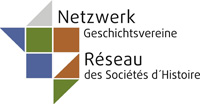 Einladung / Anmeldung
Nach der Vollversammlung 2014 im Dreiländermuseum Lörrach führt das Netzwerk Geschichtsvereine sein zentrales Treffen 2015 wieder als grenzüberschreitendes Kolloquium durch.Samstag, 24. Oktober 2015, 10.15 Uhr
Programm & Einladung

Anmeldung bei Dominik Wunderlin:
dominikwunderlin@gmx.ch Gesellschaft für Regionale Kulturgeschichte BLp. A. Dominik Wunderlin, lic. phil. IHardstrasse 122CH-4052 Basel / Bâlewww.grk-bl.ch www.dreilaendermuseum.eu
Die Tagung findet in Liestal (CH, Baselland) im Landratssaal des Regierungsgebäudes statt. Zunächst stehen aktuelle Berichte zum Netzwerk Geschichtsvereine  auf dem Programm. Wenn Sie hier grenzüberschreitend interessante Informationen aus Ihrem Verein weitergeben wollen, kündigen Sie dies bitte frühzeitig Dominik Wunderlin an, dem für die Tagung zuständigen Schweizer Vertreter im Comité trinational.

Den Mittelpunkt der Tagung bilden dann Vorträge von jeweils zwei Referenten aus Frankreich, Deutschland und der Schweiz:Caty Schucany (CH - Bern): Geschirrhaushalte und Heiratskreise römischer Zeit in der civitas Rauracorum. Die Keramiktypen von Augusta Raurica und ihre Verbreitung in einer heute grenzübergreifenden Region.Laurent Naas (F - Sélestat): Propos sur la circulation de manuscrits médiévaux dans le Rhin supérieur entre le Xe et le XVIIe siècle : l'exemple de l'ancienne bibliothèque épiscopale de StrasbourgPaul  Greissler (F - Haguenau): Le Rappenmünzbund en quête d'une monnaie uniqueBernd Serger (D - Freiburg i. Br.): „Der scheue Gigant - Wie die vier jüdischen Brüder Knopf mit ihren Warenhäusern Süddeutschland, die Schweiz und Elsass-Lothringen eroberten – und aufgeben mussten“Cora Tremmel (D - Ludwigshafen am Rhein): Die Repatriierung der französischen Zivilinternierten über die Schweiz im Ersten WeltkriegSilke Margherita Redolfi (CH - Masein GR): Heirat über die Grenze. Liebe, Staat und Fremdenpolitik im Spiegel des Verlustes der Staatsangehörigkeit schweizerischer Frauen zwischen 1939 bis 1953
Die Tagung findet in deutscher und französischer Sprache statt, die Beiträge werden übersetzt. Gelegenheit zum Kontakt bietet auch die gemeinsame Mittagspause mit einem „Buffet riche“. Die teilnehmenden Geschichtsvereine sind eingeladen, sich mit Prospekten und Publikationen vorzustellen.		--------------------------------------------------------------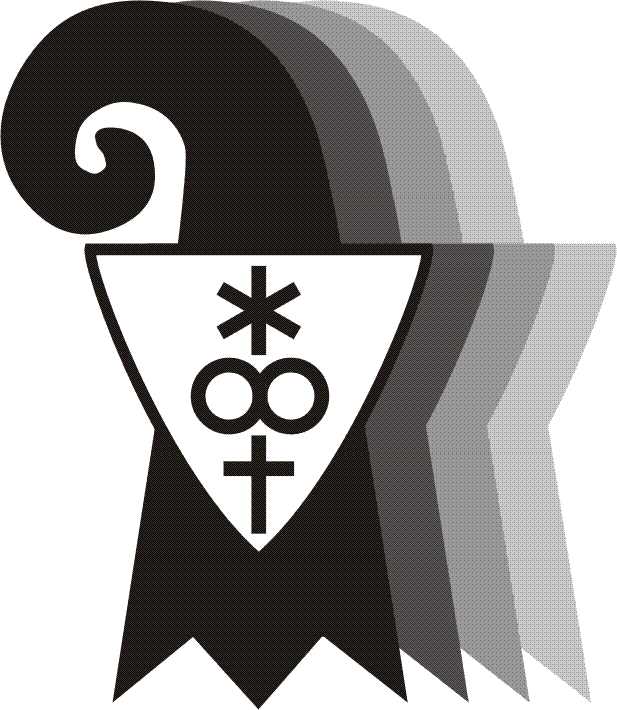 